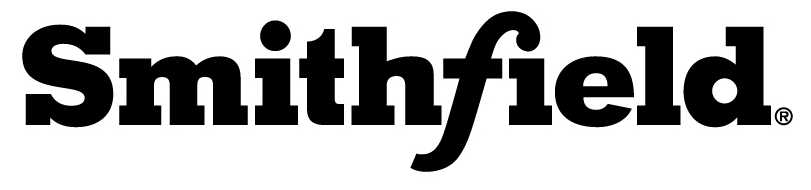 2023 SMITHFIELD FOODS SCHOLARSHIPAPPLICATIONName: __________________________________________________________Date:  __________________________________________________________Grade Point Average:  _____________________________________________Ranks ________________________of ________________________________If you have a family member employed Smithfield, please list their names and how they are related to you: _________________________________________List any honors and awards received:  _________________________________List any extra-curricular activities and organizations:  ___________________List any community service and volunteerism activities:  _________________On a separate piece of paper write a 300 – 500 word essay including the following information:  future plansdeciding factors as to these future plans how this $1500 scholarship will be applied in accomplishing            these plansRETURN ALL REQUIRED INFORMATION TO THE COUNSELOR BYFriday, March 31st , 2023.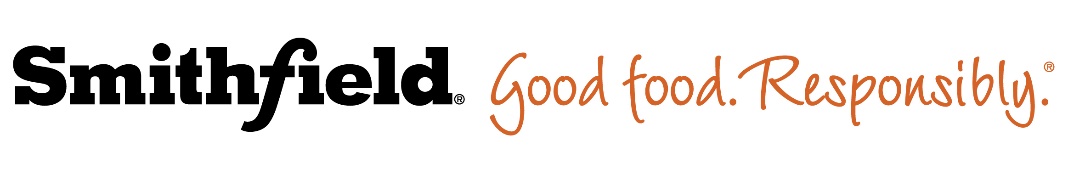 